National Student Engagement Network29th November 2023RCSI University of Medicine and Health Sciences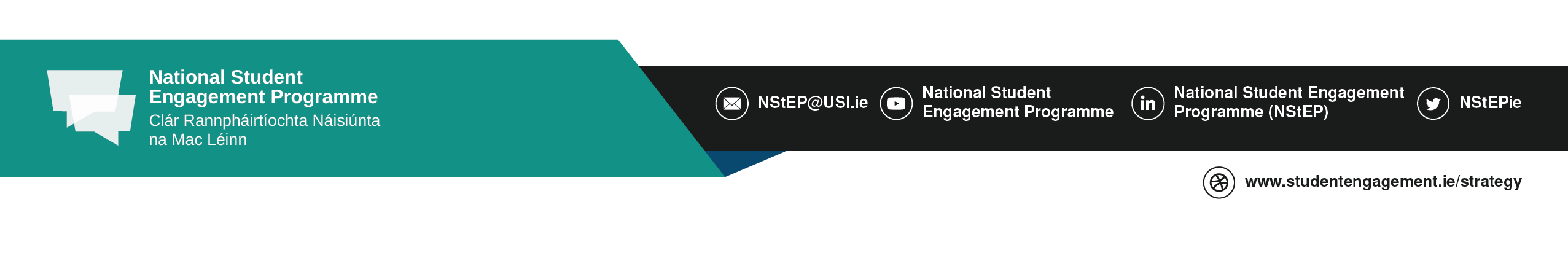 TimeSessionSession10.00 am – 10.30 amRegistration (Tea & Coffee)Registration (Tea & Coffee)10.30 am – 11.00 amWelcome Welcome 11.00 am – 11.15 amNStEP Student Engagement, Wellbeing and Belonging Project UpdateNStEP Student Engagement, Wellbeing and Belonging Project Update11.15 am – 12.00 pmKeynote: Creating a Sense of Belonging through the Student Learning ExperienceMegan Brown, sparqsKeynote: Creating a Sense of Belonging through the Student Learning ExperienceMegan Brown, sparqs12.00 pm – 1.00 pm Project Highlights: Student Engagement in Wellbeing Initiatives Yvonne Kennedy, Wellbeing Officer/Healthy Campus Coordinator, ATU Sligo Jennifer Donnelly, PhD Scholar, RCSI University of Medicine and Health SciencesProfessor Celine J.Marmion, Deputy Dean for Student Engagement, RCSI University of Medicine and Health SciencesNadim Sayani & Mark Polemidiotis, Graduate Entry Medicine Students, RCSI University of Medicine and Health SciencesProject Highlights: Student Engagement in Wellbeing Initiatives Yvonne Kennedy, Wellbeing Officer/Healthy Campus Coordinator, ATU Sligo Jennifer Donnelly, PhD Scholar, RCSI University of Medicine and Health SciencesProfessor Celine J.Marmion, Deputy Dean for Student Engagement, RCSI University of Medicine and Health SciencesNadim Sayani & Mark Polemidiotis, Graduate Entry Medicine Students, RCSI University of Medicine and Health Sciences1.00 pm – 2.00 pmLunchLunchBreakout SessionsBreakout SessionsBreakout Sessions2 pm – 2.50 pmStaff Session: Student Engagement, Wellbeing and Belonging ConsultationStudent Rep/Student Union Session: Student Engagement, Wellbeing and Belonging Consultation2.50 pm – 3.00 pm Feedback SessionFeedback SessionCloseCloseClose